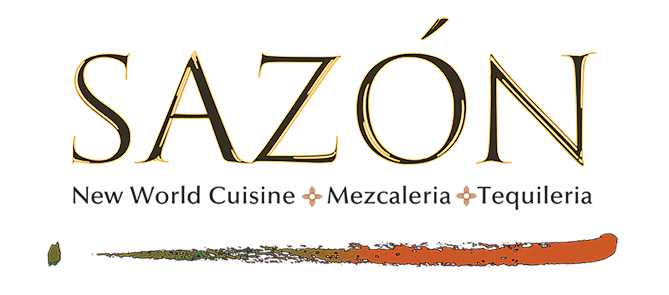 SCOTCHBalvenie 12 Doublewood 			          22Chivas 12					          12Dalmore 12 					          24Glenfiddich 18 					          32Glengoyne 25 				          	        150Glenlivet 12					          16Glenlivet 18					          36Johnnie Walker Black 				          16Lagavulin Malt 16 				          40Macallan 12					          25Macallan 18					          85Oban Malt 14					          30Talisker 10					          28BOURBONBakers 7 yr. 					          19Basil Haydens					          17 Blantons 					          20Bookers Cask Strength 				          30Bulleit 						          12Jim Beam 					          12Knob Creek 					          15Makers Mark 					          12Makers Mark 46 				          14Woodford Reserve				          14WHISKEYCrown Royal Rye				          18Crown Royal Canadian 				          12High West Double Rye 				          14Jack Daniels Black Whiskey 			          12Jameson Irish Whiskey 				          12Knob Creek Rye				          14Seagrams 7 					          12Crown Royal 					          12Taos Lightning Whiskey Rye			          20SCOTCHBalvenie 12 Doublewood 			          22Chivas 12					          12Dalmore 12 					          24Glenfiddich 18 					          32Glengoyne 25 				          	        150Glenlivet 12					          16Glenlivet 18					          36Johnnie Walker Black 				          16Lagavulin Malt 16 				          40Macallan 12					          25Macallan 18					          85Oban Malt 14					          30Talisker 10					          28BOURBONBakers 7 yr. 					          19Basil Haydens					          17 Blantons 					          20Bookers Cask Strength 				          30Bulleit 						          12Jim Beam 					          12Knob Creek 					          15Makers Mark 					          12Makers Mark 46 				          14Woodford Reserve				          14WHISKEYCrown Royal Rye				          18Crown Royal Canadian 				          12High West Double Rye 				          14Jack Daniels Black Whiskey 			          12Jameson Irish Whiskey 				          12Knob Creek Rye				          14Seagrams 7 					          12Crown Royal 					          12Taos Lightning Whiskey Rye			          20